1. MotivateWhen have you been in a situation where working together was a necessity, not an option?on a sports teammoving a large piece of furniturea team project at workbuilding a houselaunching a boat at a boat rampplaying a card game with a partnerworking a group project in schoolparenting your kids2. TransitionToday we look at what keeps the church unified …We are diverse individualsAt the same time God calls us to unity … which takes work3. Bible Study3.1 One in the SpiritListen for use of the word “one”.Ephesians 4:1-7 (NIV) As a prisoner for the Lord, then, I urge you to live a life worthy of the calling you have received. 2  Be completely humble and gentle; be patient, bearing with one another in love. 3  Make every effort to keep the unity of the Spirit through the bond of peace. 4  There is one body and one Spirit-- just as you were called to one hope when you were called-- 5  one Lord, one faith, one baptism; 6  one God and Father of all, who is over all and through all and in all. 7  But to each one of us grace has been given as Christ apportioned it.According to this passage, what are actions and attitudes that show we walk worthy of  our calling?humilitygentlenesspatiencebearing with one another in loveunitypeaceWhat kinds of habits or choices do believers sometimes make that shortchange God … times when we do not walk worthy of what He deserves?displays of anger, road rage (verbal reactions, driving habits, etc.)impatience with our childrencausing discord by gossiptrying to impress others with our abilitiesharsh words with family memberspurity of thought, motivesPaul mentions unity.  What keeps sports teams unified?common purpose (win the game, beat the opposition)practicing and working togetherexecuting a play with proper timing they get so they can anticipate one another’s movesa feeling of fellowship and camaraderie correct use of each individual’s skills or strengthsSince churches and their members are so diverse, what unifies us as the body of Christ?the basic Truth of the Gospel messageGod’s Spirit at work in our lives … convicting/convincing us of our need to depend on Him putting God first in our lives … giving up the selfish desires and attitudesallowing God to live out through us the Fruit of the SpiritNote the factors Paul enumerated that make for unity in the church.  These are his uses of the word “one”.One Body (the Body of Christ  the Church), one Spirit, one hope, one Lord, one faith, one baptism, one God and Father of all, God’s grace How does each contribute to the concept of unity among believers? we worship and serve the same GodGod’s Holy Spirit indwells each believer, guiding and empowering each one to minister to each other and build each other upwe all have the same hope … we all trust in the same Truth of Jesus’ atoning death and life giving resurrectionWhat attitudes and actions can we take that would build unity in our church?praying for one anotheracts of unsolicited kindnesswork together to accomplish a particular ministryhaving the same goals, the common purposesupport church leadershiprefrain from criticism (you might disagree, but keep it to yourself … pray about it)participate in worship … don’t just sit there with arms folded and a scowl on your faceuse your Spiritual Gifts … that’s what they are for … the edification of the churchlearn to appreciate one another’s particular skills3.2 God Equips for MinistryListen for what unity does not mean.Ephesians 4:11-13 (NIV)  It was he who gave some to be apostles, some to be prophets, some to be evangelists, and some to be pastors and teachers, 12  to prepare God's people for works of service, so that the body of Christ may be built up 13  until we all reach unity in the faith and in the knowledge of the Son of God and become mature, attaining to the whole measure of the fullness of Christ.What specific skills do you see listed here that God gives?apostlesprophetsevangelistspastorsteachersWhat does Paul say is the purpose of these gifts?to prepare God’s people for works of serviceso the Body of Christ (the Church) may be built upto bring us to unity in the faith and knowledge of Christto bring us to (spiritual) maturityto help us attain the whole measure of the fullness of ChristThe KJV uses the word “perfect” in verse 13  “Till we all come in the unity of the faith, and of the knowledge of the Son of God, unto a perfect man” What are some synonyms of this word?faultlesscompletepreciseunflawedwholefinishedaccurateidealmatureSo, what does it mean to be a “perfect” man or woman? wholly submitted to the rule of God’s Spirit in your lifetrusting in God’s salvation and God’s empowering and directionacting in God’s loveHow have you seen church leaders equip the saints in a way that brought unity and growth towards perfection in the church?  What are some ways you have been equipped by the church? preaching and teaching God’s Truth faithfullydiscipling new believershelping believers discover the Spiritual Gift God has given themgiving people a responsibility which uses their Spiritual Giftdelegating responsibilityencouraging believers and affirming God’s working in their livesmentoring future leaderschallenging young people to answer the call to serving God3.3 Ministering Alongside OthersListen for how God uses our gifts.Ephesians 4:14-16 (NIV)   Then we will no longer be infants, tossed back and forth by the waves, and blown here and there by every wind of teaching and by the cunning and craftiness of men in their deceitful scheming. 15  Instead, speaking the truth in love, we will in all things grow up into him who is the Head, that is, Christ. 16  From him the whole body, joined and held together by every supporting ligament, grows and builds itself up in love, as each part does its work.How does Paul describe spiritual “infants”?tossed back and forth by wavesblown here and there by every wind of teachingeasily fooled by false teachingdeceived by people with clever (but false) ideasWhat are we supposed to be doing, according to verse 15?speaking the truth in lovegrow up, matureallowing Christ to be the “Head” or the One in chargeHe is the head of the Body of ChristHe directs, controls the movements, the activities of the BodyWhat should be happening to a healthy body, according to verse 16?held together, not splintering apartgrowingmaturingbuilding itself in loveeach part/member doing the task God intendsWhat imagery did Paul use to describe the relationship of Christ to the Church?He is the Headwe are the rest of the bodyheld together, not splintering apartgrowing, maturingbuilding itself in loveeach part/member doing the task God intendsWhat advice would you give someone seeking to balance speaking truth and showing love?speak with kindnessprepare with much prayerchoose words carefullymake sure your “truth” is indeed Truth, based on God’s Wordmake sure your “truth” is not just your opinion or your own personal interpretationbe careful of your motives … don’t speak just to be “telling someone off” or “giving them a piece of your mind”Application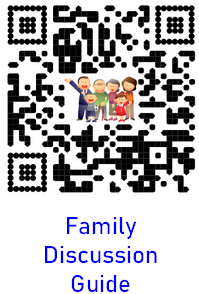 Cultivate unity. Pray for unity in your church. Repent of actions and attitudes that destroy unity. Confess these things to others if appropriate.Support church leaders. Participate in an opportunity your church leaders provide for training and equipping members (Heb. 13:17). Invite another group member to attend with you.Engage in ministry. Assess your spiritual gifts. Commit to serve in a ministry role you have not served in before. Ask God to help you find the place He has prepared for you. Cryptogram Assignment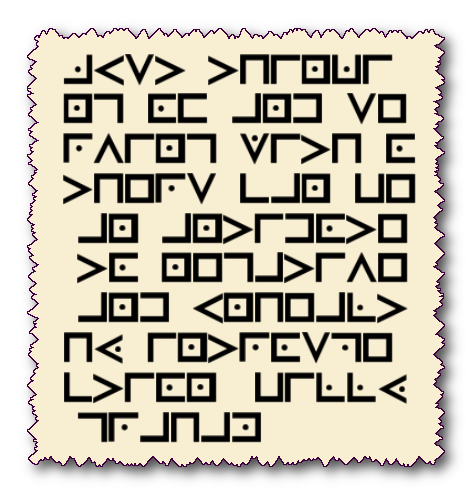 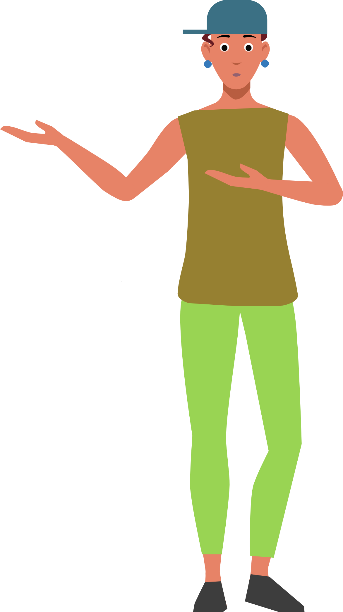 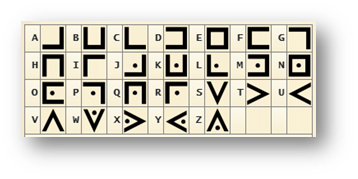 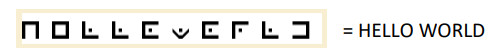 